SVETOVÝ DEŇ VÝŽIVY na ZŠ Užhorodská 39, Košice sme si tento rok pripomenuli v utorok 19.10.2021Informačná nástenka v školskej jedálni: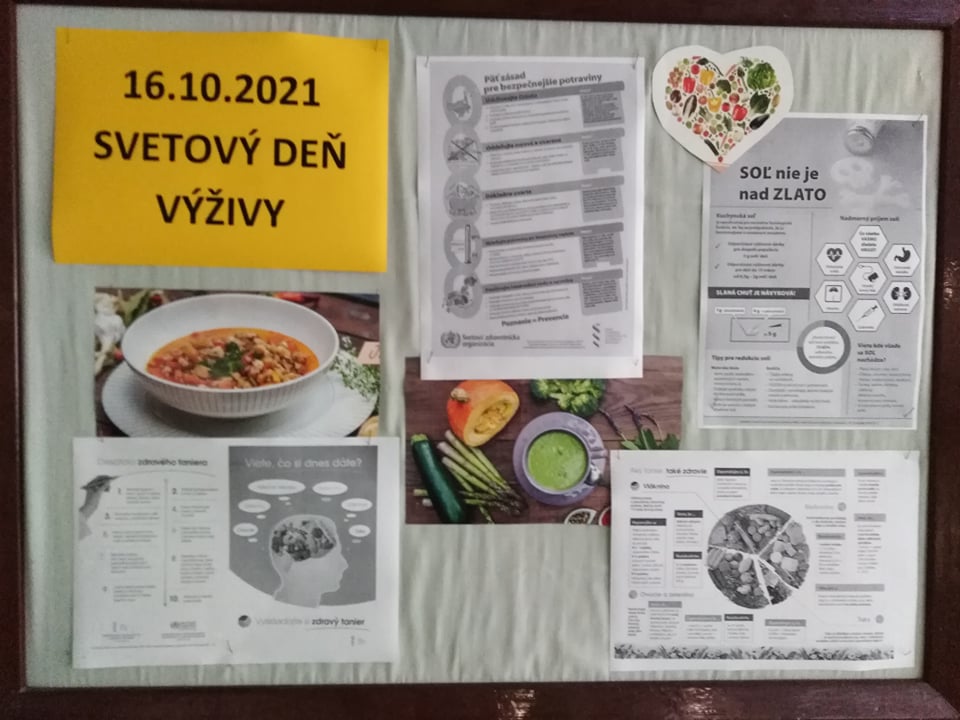 Na OBED sme pripravili:Polievka šošovicová so zemiakmi Kuracie stehná na spôsob sviečkovejCestovinyJablkovo-mrkvový koláčČaj ovocný s medomHrušky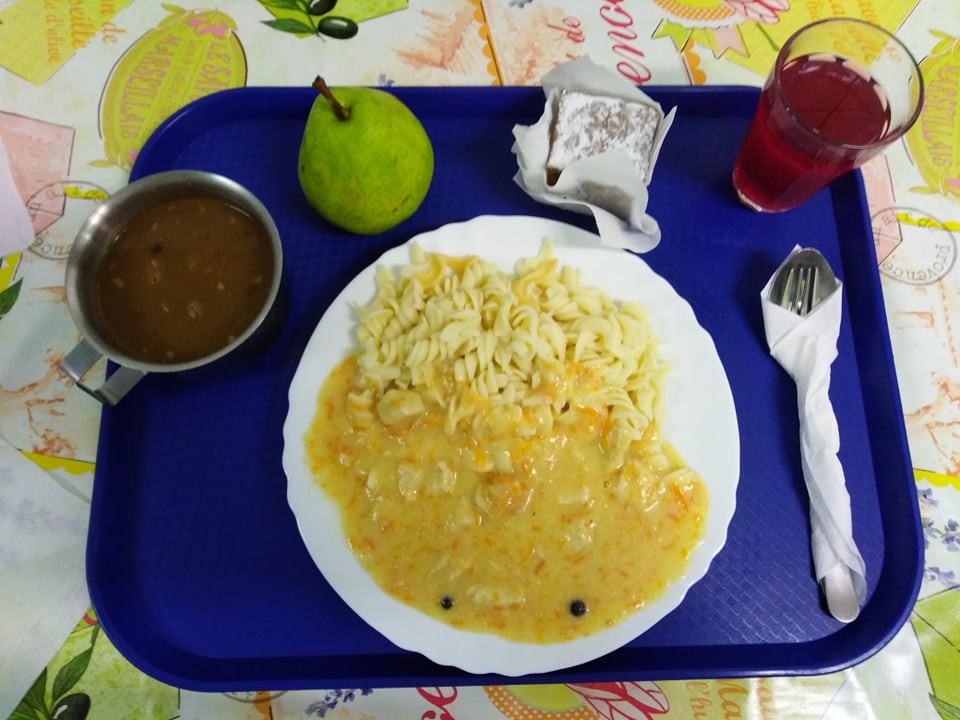 V školskej jedálni sme urobili výstavu prác žiakov I.stupňa, ktorí tvorili a kreslili na tému ZDRAVEJ VÝŽIVY a tu je výsledok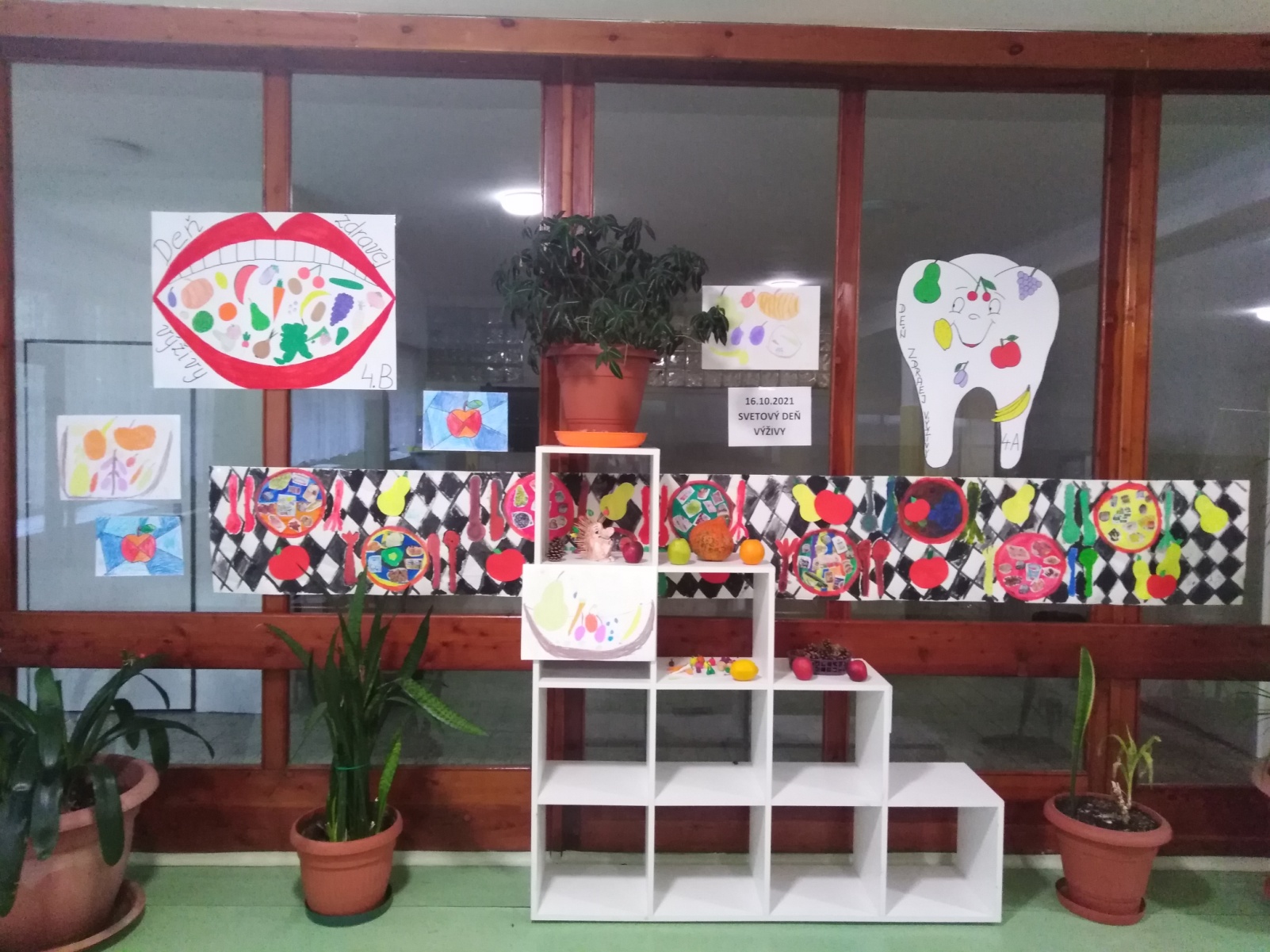 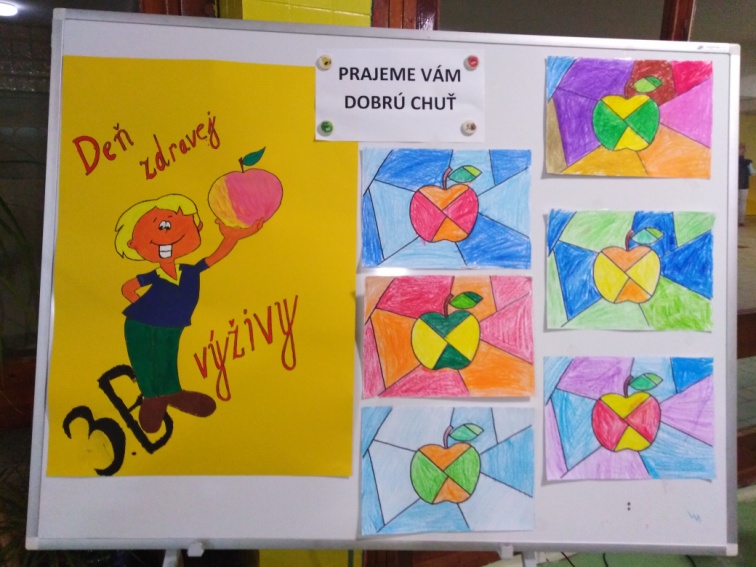 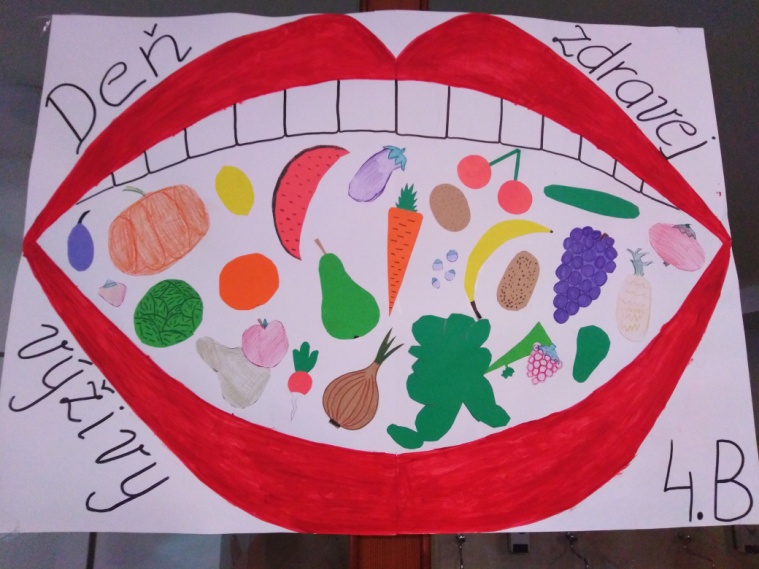 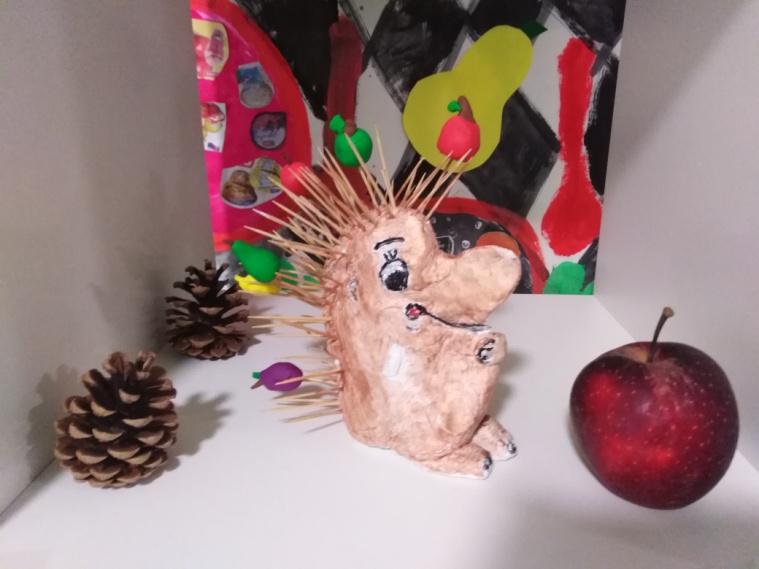 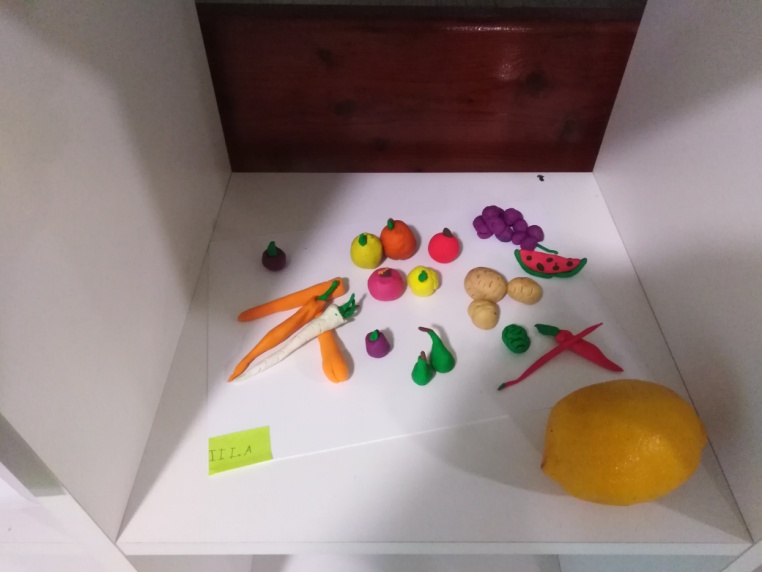 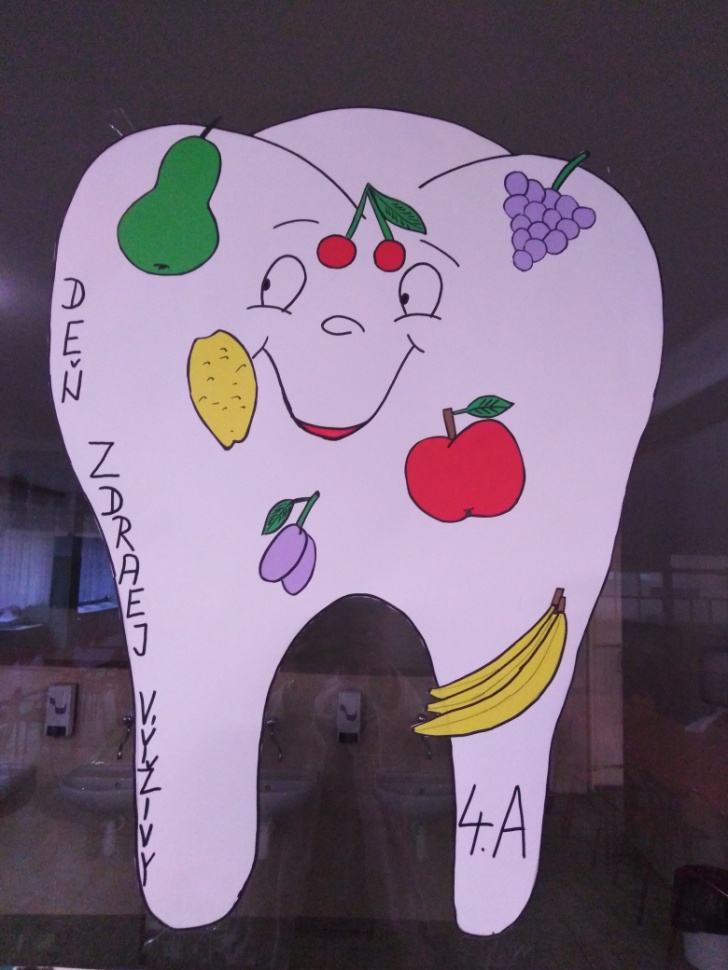 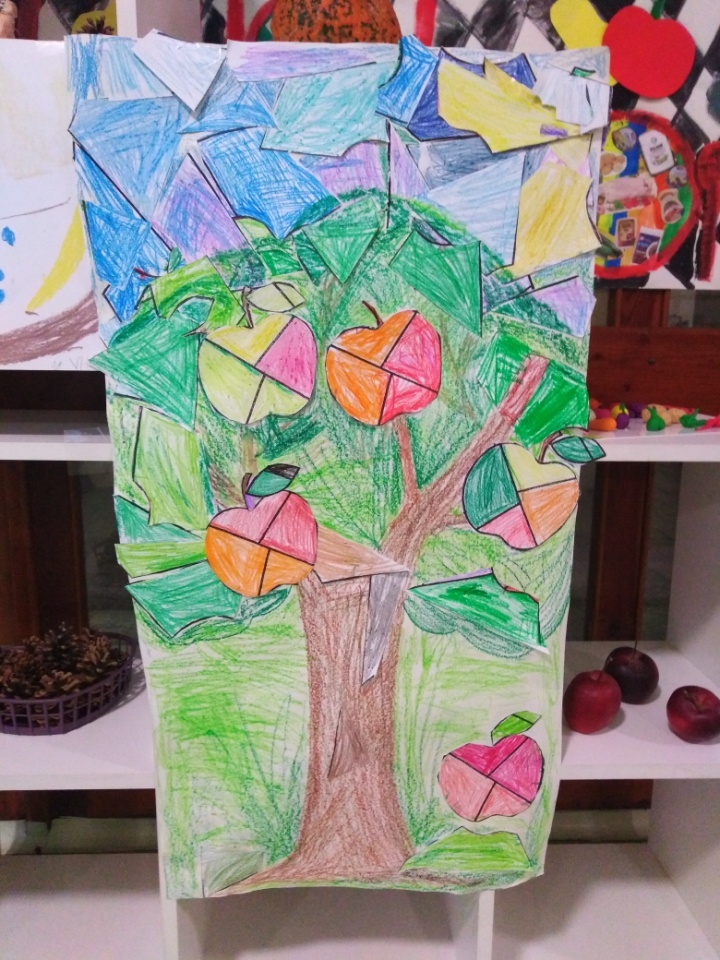 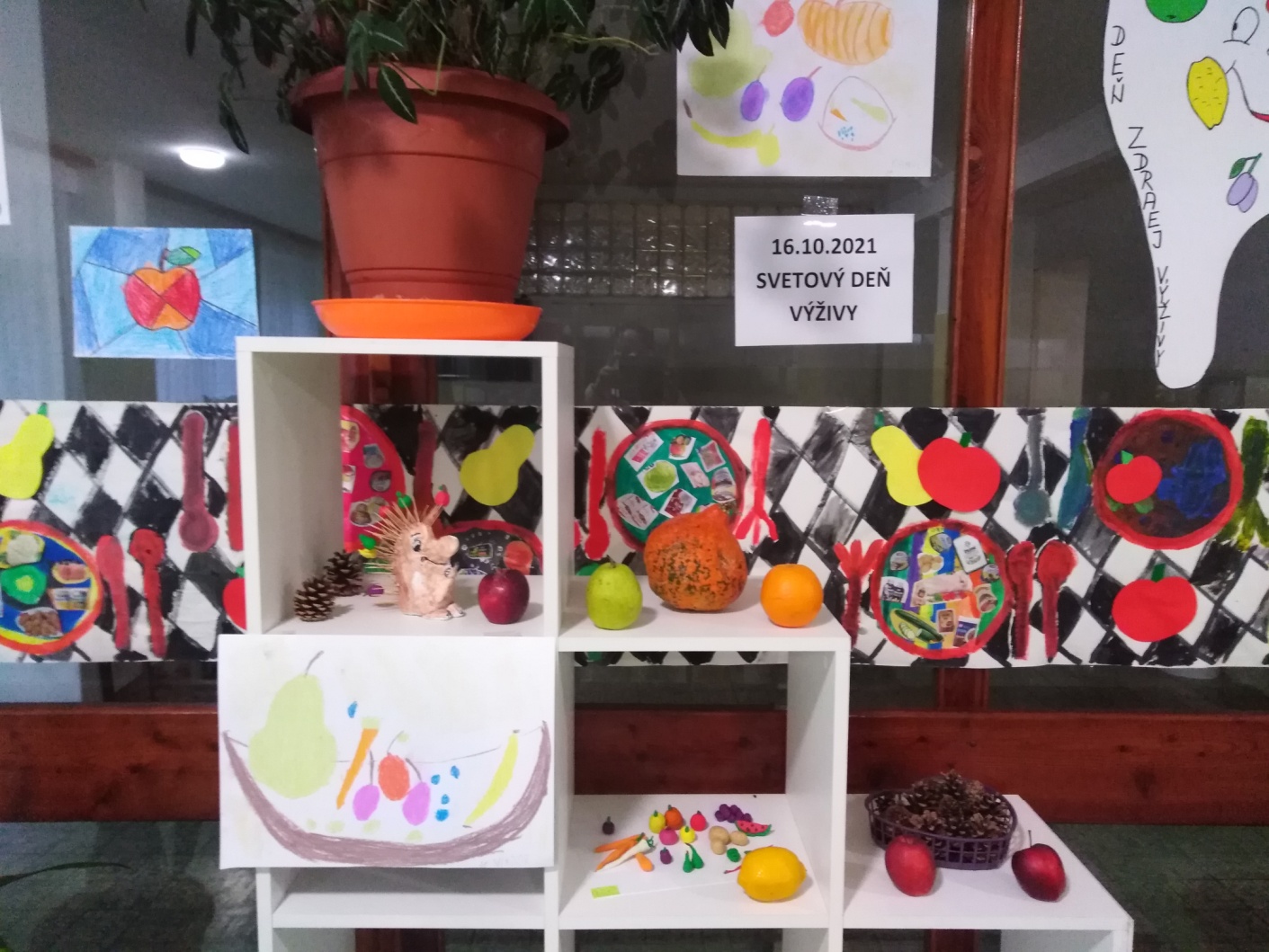 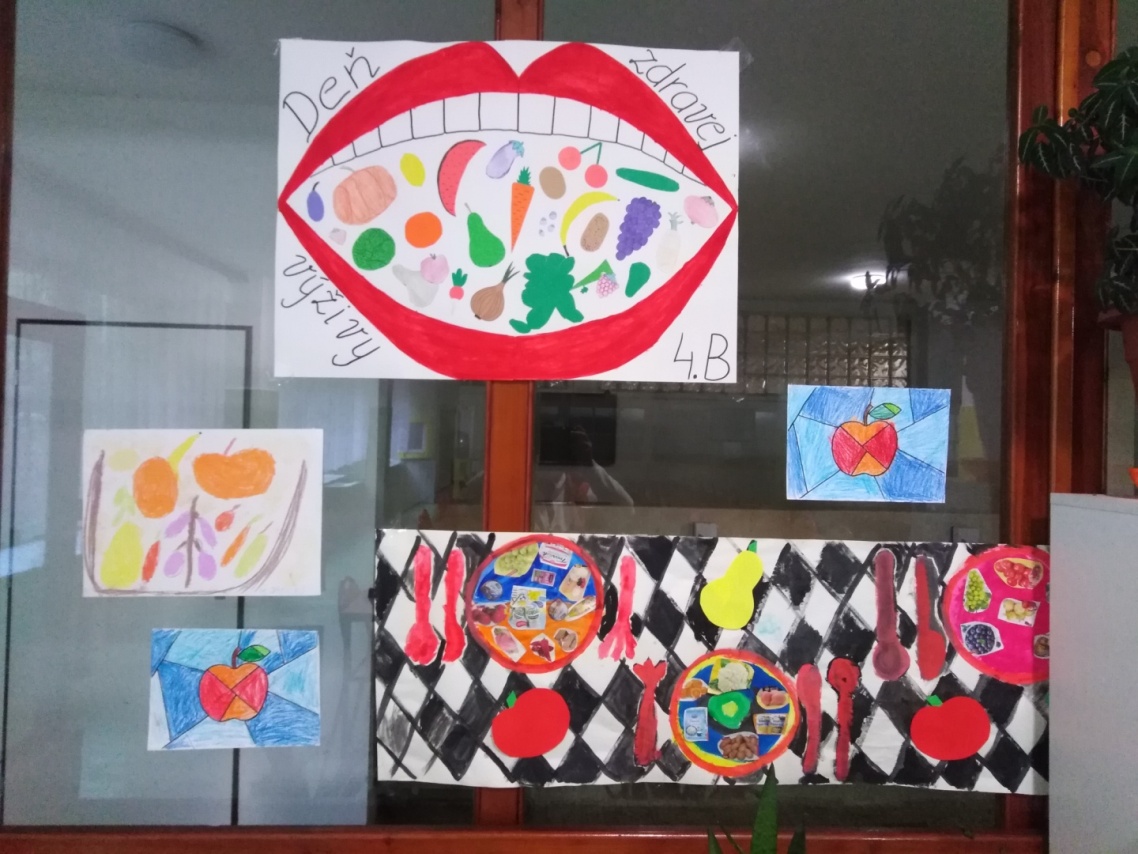 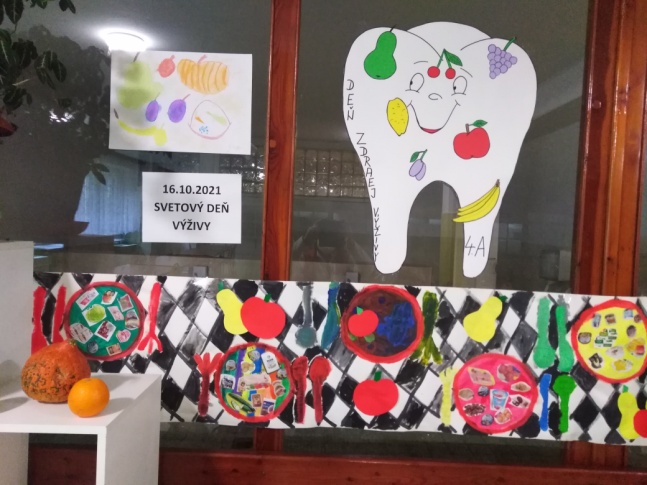 V zdravom tele, zdravý duch 